Revision Session 4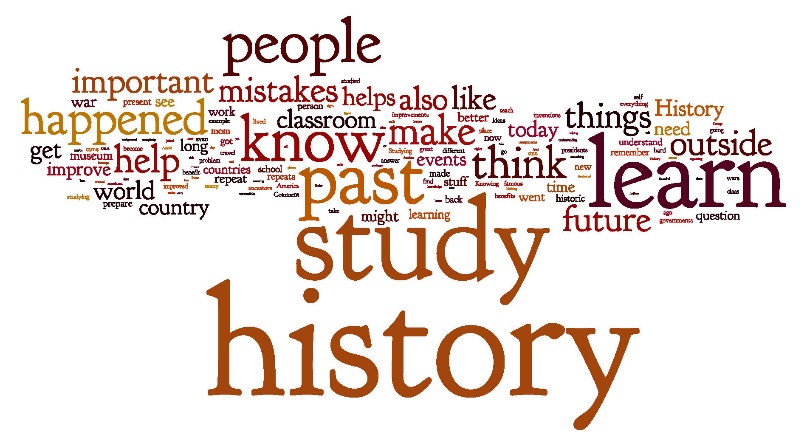 For each of the areas below, create a wordle of key words, phrases, people involved etc. Use different colours, different fonts, different sizes etc. Make them as exciting as possible!Rebellions against Norman ruleNormanisation of EnglandThe succession crisis (who should be king in 1066?)Anglo-Saxon societyAnglo-Saxon monarchyPin these up on your wall, and spend some time looking through them. Now go give them to a parent/guardian/sibling/friend and have them ask you about each area. See how much you can remember!